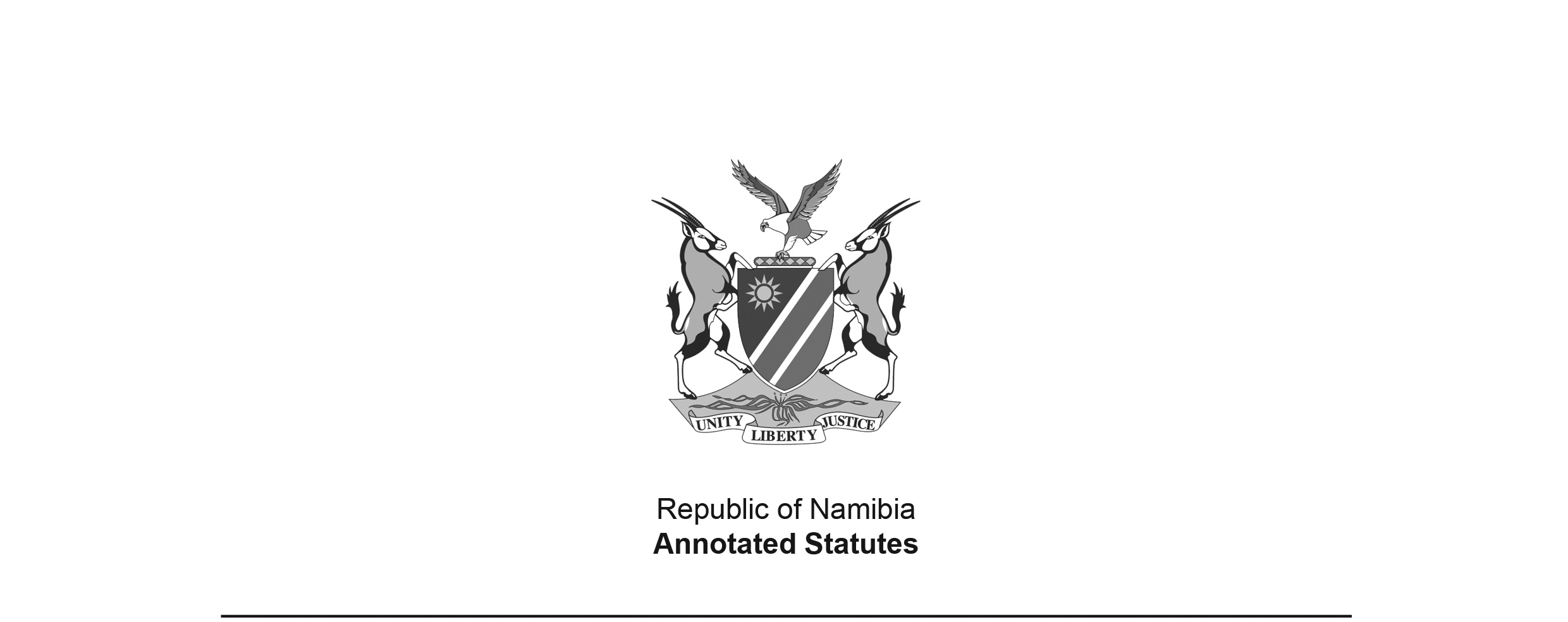 Finance and Audit Ordinance 1 of 1926, section 24D(OG 208)came into force on date of publication: 20 September 1926;extended to Rehoboth Gebiet by the Rehoboth Gebiet (Extension 
of Laws) Proclamation 12/1930 (OG 365), with effect from that 
Proclamation’s date of publication: 1 May 1930as amended byFinance and Audit Further Amendment Ordinance 42 of 1952 (OG 1732)came into force on date of publication: 5 December 1952Finance and Audit Amendment Ordinance 28 of 1969 (OG 3011)deemed to have come into force on 1 April 1969 by section 12 of Ord. 28 of 1969, 
as amended by the Finance and Audit Amendment Ordinance 13 of 1971 (OG 3189), 
which came into force on its date of publication (29 June 1971)The State Finance Act 1 of 1982 (OG 4610) repeals all of the Ordinance except sections 24D and 26A. The Tender Board of Namibia Act 16 of 1996 (GG 1380) 
repeals section 26A, leaving only section 24D in force.ORDINANCETo regulate the Receipt, Custody and Issue of Public Moneys and to provide for the Audit of Accounts thereof.[The only section which remains in force provides for rewards to informers 
in respect of information relating to illegal dealing in precious stones or metals.](Assented to 13th September, 1926)(English text signed by the Administrator)ARRANGEMENT OF SECTIONS24D.	Rewards to informers in respect of precious metals and precious stones BE IT ORDAINED by the Legislative Assembly for the Territory of South West Africa as follows:-***Rewards to informers in respect of precious metals and precious stones 24D.	(1)	Notwithstanding anything in any law, any person (other than a person in the service of the Administration or of the Government) upon whose information, any precious stone or precious metal or any money paid in respect of the illicit purchase of any precious stone or precious metal is seized under any law, may, at the discretion and under the written authority of the Commissioner of the South African Police be paid out of the revenues accruing to the Administration from the sale of such precious stone or metal or from the seizure of such money, a monetary reward not exceeding one third of the amount realized by such sale or of such money seized, as the case may be. (2) 	Every such payment shall be made by the Accounting Officer of the Administration by way of refund from the revenue in question as paid into the Administration Account in terms of sub-section (3) of section eleven, as substituted by section 1 of Ordinance 8 of 1928.	[Section 24bis is inserted by Ord. 42 of 1952 and 
amended and re-numbered as 24D by Ord. 28 of 1969.]